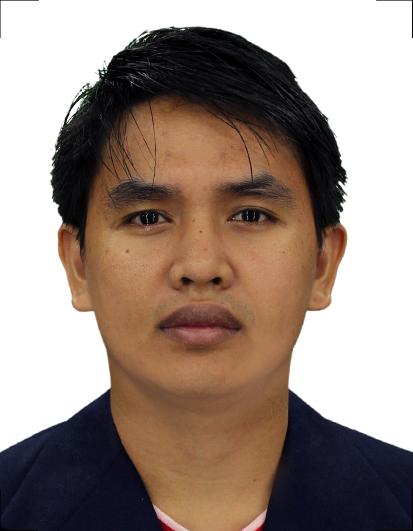 PROFESSIONAL PROFILEHighly motivated, hardworking, and enthusiastic individual with total 3 years experience in design and estimation capacities with concentration in Electrical Engineering discipline.Self motivated, able to implement decisions and set effective priorities to achieve both immediate and long-term goals. Proven abilities to complete projects according to specifications on time, and within the budget.Easily adaptable to changes with eagerness towards learning and expanding capabilities. Possess excellent presentation and communication skills, unparalleled work ethic and strong attention to detail.WORK HISTORY FROM THE PRESENT DATE DOWN TO THE DATE OF GRADUATIONPOSITION:		ESTIMATION AND DESIGN ENGINEERDate Inclusive:		June 26, 2015 – December 29, 2017Name of Company: 	KC Industrial CorporationCordillera St. Quezon City Manila PhilippinesBrief Description of Company: KC Industrial Corporation is one of the top 10 major electrical equipment suppliers in the Philippines involved in the importation, marketing and distribution of its products. The company has gained a reputation of professionalism in the electrical industry due to a well-organized dealership network operating in every region of the country and well-trained technical staff and engineers who provide excellent sales support and maintenance services.Duties and Responsibilities:Coordinate with Client/Business Development team to understand project specifications and requirements and to acquire technical information, data, plans and drawings for the site;Perform desktop design and cost analysis based on Client's data and information to demonstrate cost viability of different solutions to the Business Development team;Working together with the Business Development team to prepare competitive tenders and proposals with compliance to tender specifications and the relevant statutory and regulatory requirements;Review costing of proposals and aid the introduction of new technologies to reduce costs and improve performance.Povides BOQ for required electrical equipments on the given load schedule and SLD.POSITION:		CADET ENGINEER (Estimation and Design)Date Inclusive:		November 24, 2014 – June 25, 2015Company Name:	System PowerMark Corporation			Carmona, Cavite, PhilippinesEvaluating tender documents, drawings, & schedulesPerform desktop design and cost analysisCarrying out Value engineering studies.Delegating Draftsmen for quantity take offs, cross checking quantities. Pricing for electrical systemsAssisting in compiling of tenders. Making Pre-Qualification documents, both standards as well project specific questionnairesEDUCATION COLLEGEDiploma		:  Bachelor of Science in Electrical Engineering	University		:  Isabela State University – Ilagan Campus	Full Address		:Calamagui 2nd Ilagan City Isabela	Period	Attended	:  June 2008 – April 2014	Date of Graduation	:  June 2014	SECONDARYSchool			: San Antonio National High SchoolFull Address		: San Antonio, Delfin Albano, IsabelaPeriod Attended	:  	: June 2004 – March 2008ELEMENTARYSchool			: Aga Elementary SchoolFull Address		: Aga, Delfin Albano, IsabelaPeriod Attended		: 1998 – 2004LICENSING/CERTIFICATIONRegistered Electrical EngineerPRC ID No.:0054571	Date of Issue of PRC license - 9/29/2014Date of Expiration of current PRC license – 12/19/2020Registered Master ElectricianPRC ID No.:0050824	Date of Issue of PRC license –01/20/2017Date of Expiration of current PRC license – 12/19/2020ORGANIZATIONAL AFFILIATIONSName: Institute of Integrated Electrical Engineers of the Philippines Inc. (IIEE)Type of affiliation: MemberPERSONAL INFORMATIONAge			: 26	Date of Birth     		: December 19, 1991Civil Status       		: Single	Gender			: MaleI hereby certify that all the above information and details are true and accurate according to my knowledge and belief.									RICHARD 								          	                        Applicant